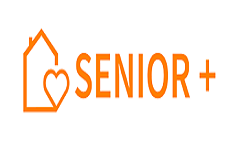 Załącznik nr    9 								        Bytoń, dnia………..………...OŚWIADCZENIE o korzystaniu z PO PŻJa, niżej podpisana/-y …………………………………………………………………… oświadczam, że jestem osobą korzystającą/ nie korzystającą  ze wsparcia w ramach Program Operacyjny Pomoc Żywnościowa 2014-2020 (PO PŻ).……………………………………….                                                                                                                            czytelny podpis uczestnikaNiniejsze oświadczenie kandydat składa pouczony o odpowiedzialności karnej z art. 233 Kodeksu Karnego - Kto składając zeznanie mające służyć za dowód w postępowaniu sądowym lub innym postępowaniu prowadzonym na podstawie ustawy, zeznając nieprawdę lub zatajając prawdę, podlega karze pozbawienia wolności od 6 miesięcy do lat 8.……………………………………….                                                                                                                            czytelny podpis uczestnika